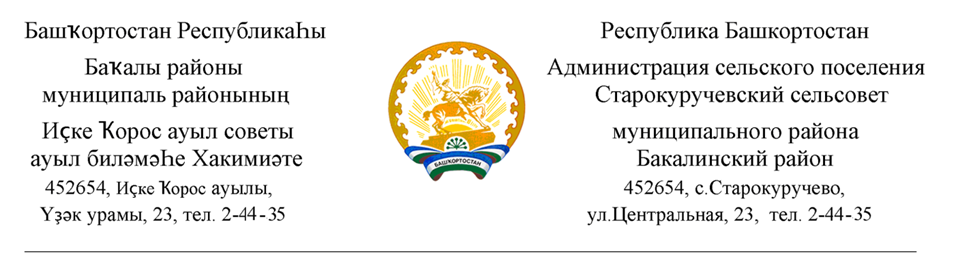 05 сентябрь 2019 й.                                                               05 сентября 2019 г.                                                           № 42 Об утверждении Схемы размещения нестационарных торговых объектов на территории сельского поселения Старокуручевский сельсовет муниципального района Бакалинский район Республики БашкортостанВ соответствии с Федеральным законом от 06.10.2003  года № 131-ФЗ  «Об общих принципах  местного самоуправления в Российской Федерации», Федеральным законом 28.12.2009 N 381-ФЗ "Об основах государственного регулирования торговой деятельности в Российской Федерации" , во исполнение требований  постановления Правительства Республики Башкортостан от 11.04.2011 N 98 "О порядке разработки и утверждения органами местного самоуправления схемы размещения нестационарных торговых объектов на территории Республики Башкортостан", руководствуясь Уставом сельского поселения Старокуручевский   сельсовет муниципального района Бакалинский район Республики Башкортостан, и в целях наиболее полного обеспечения населения  сельского поселения Старокуручевский  сельсовет муниципального района Бакалинский район Республики Башкортостан товарами и услугами постановляю:1. Утвердить Схему размещения нестационарных торговых объектов на территории сельского поселения Старокуручевский сельсовет муниципального района Бакалинский район Республики Башкортостан согласно приложения.2.  Разместить информацию на официальном сайте Администрации сельского поселения Старокуручевский сельсовет  муниципального района Бакалинский район Республики Башкортостан.         3. Контроль за исполнением  настоящего постановления  оставляю за собой.Глава сельского поселенияСтарокуручевский сельсовет муниципального районаБакалинский  район Республики Башкортостан                         И.М.Маннапов                                                                    Утверждена    
                                                                                       Постановлением главы                                                                                   сельского поселения                                                                                 от  05.09.2019 годаГлава сельского поселения Старокуручевский сельсовет                                                      И.М.МаннаповП Схема размещения нестационарных торговых объектов (объектов по оказанию услуг) на территории сельского поселения Старокуручевский сельсовет муниципального района Бакалинский район Республики Башкортостан Республики БашкортостанСхема размещения нестационарных торговых объектов (объектов по оказанию услуг) на территории сельского поселения Старокуручевский сельсовет муниципального района Бакалинский район Республики Башкортостан Республики БашкортостанСхема размещения нестационарных торговых объектов (объектов по оказанию услуг) на территории сельского поселения Старокуручевский сельсовет муниципального района Бакалинский район Республики Башкортостан Республики БашкортостанСхема размещения нестационарных торговых объектов (объектов по оказанию услуг) на территории сельского поселения Старокуручевский сельсовет муниципального района Бакалинский район Республики Башкортостан Республики БашкортостанСхема размещения нестационарных торговых объектов (объектов по оказанию услуг) на территории сельского поселения Старокуручевский сельсовет муниципального района Бакалинский район Республики Башкортостан Республики БашкортостанСхема размещения нестационарных торговых объектов (объектов по оказанию услуг) на территории сельского поселения Старокуручевский сельсовет муниципального района Бакалинский район Республики Башкортостан Республики БашкортостанСхема размещения нестационарных торговых объектов (объектов по оказанию услуг) на территории сельского поселения Старокуручевский сельсовет муниципального района Бакалинский район Республики Башкортостан Республики БашкортостанСхема размещения нестационарных торговых объектов (объектов по оказанию услуг) на территории сельского поселения Старокуручевский сельсовет муниципального района Бакалинский район Республики Башкортостан Республики БашкортостанСхема размещения нестационарных торговых объектов (объектов по оказанию услуг) на территории сельского поселения Старокуручевский сельсовет муниципального района Бакалинский район Республики Башкортостан Республики БашкортостанСхема размещения нестационарных торговых объектов (объектов по оказанию услуг) на территории сельского поселения Старокуручевский сельсовет муниципального района Бакалинский район Республики Башкортостан Республики БашкортостанСхема размещения нестационарных торговых объектов (объектов по оказанию услуг) на территории сельского поселения Старокуручевский сельсовет муниципального района Бакалинский район Республики Башкортостан Республики Башкортостан                                                     с.Старокуручево                                                     с.Старокуручево                                                     с.Старокуручево                                                     с.Старокуручево                                                     с.Старокуручево                                                     с.Старокуручево                                                     с.Старокуручево                                                     с.Старокуручево                                                     с.Старокуручево                                                     с.Старокуручево                                                     с.Старокуручево11АдресАдресАдресАдресМесто расположенияМесто расположенияМесто расположенияМесто расположенияМесто расположения22ул.Кооперативная,д.4аул.Кооперативная,д.4аул.Кооперативная,д.4аул.Кооперативная,д.4аПО Бакалы, территория старого рынка.ПО Бакалы, территория старого рынка.ПО Бакалы, территория старого рынка.ПО Бакалы, территория старого рынка.ПО Бакалы, территория старого рынка.                                                    д.Балчиклы                                                    д.Балчиклы                                                    д.Балчиклы                                                    д.Балчиклы                                                    д.Балчиклы                                                    д.Балчиклы                                                    д.Балчиклы                                                    д.Балчиклы                                                    д.Балчиклы55ул.Центральная,д.30ул.Центральная,д.30ул.Центральная,д.30ул.Центральная,д.30возле старого здания ПО Бакалывозле старого здания ПО Бакалывозле старого здания ПО Бакалывозле старого здания ПО Бакалывозле старого здания ПО Бакалы                                                             с.Камаево                                                             с.Камаево                                                             с.Камаево                                                             с.Камаево                                                             с.Камаево                                                             с.Камаево                                                             с.Камаево                                                             с.Камаево                                                             с.Камаево                                                             с.Камаево                                                             с.Камаево66ул.Центральная,д.68/1ул.Центральная,д.68/1ул.Центральная,д.68/1ул.Центральная,д.68/1возле старого здания ПО Бакалывозле старого здания ПО Бакалывозле старого здания ПО Бакалывозле старого здания ПО Бакалывозле старого здания ПО Бакалы                                                        с.Килькабызово                                                        с.Килькабызово                                                        с.Килькабызово                                                        с.Килькабызово                                                        с.Килькабызово                                                        с.Килькабызово                                                        с.Килькабызово                                                        с.Килькабызово                                                        с.Килькабызово                                                        с.Килькабызово                                                        с.Килькабызово77ул.Шоссейная,4ул.Шоссейная,4ул.Шоссейная,4ул.Шоссейная,4возле старого здания ПО Бакалывозле старого здания ПО Бакалывозле старого здания ПО Бакалывозле старого здания ПО Бакалывозле старого здания ПО Бакалы                                                       с.Старогусево                                                       с.Старогусево                                                       с.Старогусево                                                       с.Старогусево                                                       с.Старогусево                                                       с.Старогусево                                                       с.Старогусево                                                       с.Старогусево                                                       с.Старогусево                                                       с.Старогусево                                                       с.Старогусево1212ул.Центральная,д.67ул.Центральная,д.67ул.Центральная,д.67ул.Центральная,д.67ИП Шокурова Л.НИП Шокурова Л.НИП Шокурова Л.НИП Шокурова Л.НИП Шокурова Л.Н